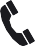 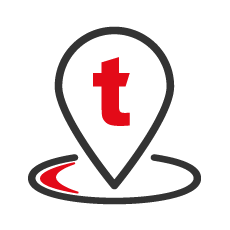 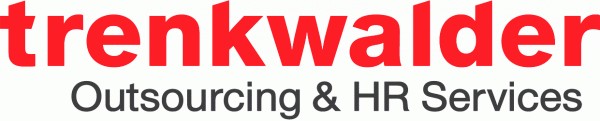 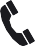 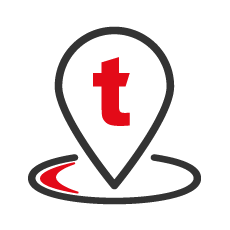 Logisztikai gyakornok munkalehetőség!A Gyöngyösön lévő Magnetec-Ungarn Kft. megbízásából keresünk kollégát logisztikai gyakornok munkakörbe!Feladatok:Adminisztratív feladatok elvégzése: papírok elrendezése, szkennelés, archiválás, formanyomtatványok/konkrét megrendelések kitöltése, árösszehasonlítások beszerzési oldalonLehetőséged van rálátni a komplett logisztikára, illetve részt venni a beszerzésben, beszállítások ütemezésében, fuvarszervezésben, vámolásbanElvárások:Nappali tagozatos hallgatói jogviszony (minimum 6 hónapig érvényes diákigazolvány)Heti 3 nap vállalásaFelhasználói szintű Excel ismeretKommunikációs szintű angol nyelvtudás (csak írásban kell használni)Precizitás, pontos munkavégzésAmit kínálunk:Bruttó 1650 Forintos órabérGyöngyösről vállalati buszjáratEgyéb településekről bejárás támogatás Tiszta, barátságos munkakörnyezetMunkavégzés helye: Gyöngyös, Pipis-hegy